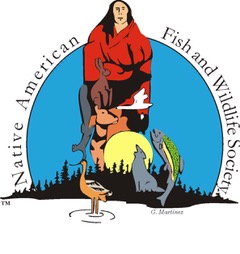 Request for ProposalsProject Name/Description:  Wildlife Water Sources on Arid Lands Assessment Program Company:	Native American Fish and Wildlife SocietyAddress:	10465 Melody Dr. Ste 307		Northglenn, CO 80234Contact Person:  Julie Thorstenson, Executive DirectorTelephone number:  303-905-1250Email:	JThor@nafws.orgBackground/IntroductionThe Native American Fish and Wildlife Society (NAFWS), established in 1983, is a non-profit 501 (c)3 organization with a mission to assist Native American and Alaska Native Tribes with conservation, protection and enhancement of their fish and wildlife resources.  We serve 227 Native American and Alaska Native member Tribes.  We are a national organization, based in the Denver, CO area.  Project Goals and Scope of ServicesThe NAFWS is seeking the services of a qualified contractor to assess current wildlife water sources on Tribal arid lands in the Southwest Region, these states include Arizona, California (south of U.S. Interstate 80), Colorado, New Mexico, Nevada and Utah.  The contractor will work with NAFWS staff and Regional Directors to identify Tribal contacts that manage wildlife on arid lands.  The contractor will survey and assess the wildlife water sources and develop a report.  The report will include an analysis of the current situation and impacts as well as propose 10 to 15 projects to be completed on Tribal lands.  The outcomes of this project will be presented at the NAFWS Southwest Regional Conference and National Conferences.Tasks include, but may not be limited to, the following criteria:Survey Tribes in the SW region to assess the current status of wildlife water sources.Develop a report assessing the wildlife water sources on Tribal arid lands in the SW region.Plan 10 – 15 “shovel ready” projects to implement on Tribal arid lands in the SW region.Work closely with Tribes, Federal, and NAFWS staff.Anticipated Selection ScheduleThe Request for Proposal timeline is as follows:Request for RFP:  August 6, 2021Deadline for Bidders to Submit Questions: August 27, 2021  Native America Fish and Wildlife Society Responds to Bidder Questions: September 10, 2021  Proposals must be received no later than:    September 24, 2021Selection of Consultant/Notification to Unsuccessful Consultant:  October 1, 2021Contract Award:  October 8, 2021Time and Place of Submission of ProposalsThe RFP will be posted on our website, www.nafws.org, and can be downloaded from there directly as of 12:00 pm, MDT on August 6, 2020.Respondents to this RFP must submit one original proposal. Proposals should be clearly marked “Wildlife Water SW Project” and emailed to the contact person listed above.TimelineThe Native American Fish and Wildlife Society needs the project completed by December 31, 2021.Elements of ProposalA submission must, at a minimum, include the following elements:Description of the consultant that includes a general overview, name(s) and credential(s).A one-page narrative outlining the consultant’s strengths and distinguishing skills or capabilities as they relate to wildlife water in arid lands.A representative selection of writings and/or trainings, and successful projects in wildlife surveying in Indian Country completed. Representation of experience in wildlife water project planning, with an emphasis on working with Tribes and Federal regulations.Budget and justification for completing the policy(s).Evaluation CriteriaThe successful respondent will:Have the infrastructure to complete all aspects of the project.The education, experience (a minimum of 5 years organizational experience), knowledge, skills and qualification of the consultant(s) who will be available to provide these services.The expertise working with Native American and/or Alaska Native Tribes.The Native American Fish and Wildlife Society is an Equal Opportunity Employer and does not discriminate in any personnel practice.  As provided in federal law, the NAFWS does provide employment preferences for Native Americans and veterans of U.S. Armed Services.BudgetPlease submit a detailed budget with your proposal.